Настоящая Форма должна быть отправлена в адрес Кинофестиваля до 1 августа 2019 года.1. ФИЛЬМ1.1. Название фильма:на русском языке __________________________________________________________________на английском языке _______________________________________________________________1.2. Язык фильма _________________________________________Субтитры ________________1.3. Страна производства ___________________________________________________________1.4. Год производства ______ (не ранее 2017 года)1.5. Номинация (нужное отметить):1.6. Хронометраж __________________ 1.7. Премьера на Кинофестивале «Лучезарный Ангел»   □  Да                □  Нет1.8. Фильм является дебютной работой режиссера          □  Да                □  Нет1.9. Кинофестивали, в которых фильм участвовал ________________________________________1.10. Полученные призы (если таковые были) ______________________________________________________________________________________________________________________________1.11. Категория информационной продукции (возрастной рейтинг фильма) ____+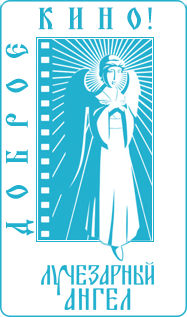 XVI Международный благотворительныйкинофестиваль «Лучезарный АнгелРЕГИСТРАЦИОННЫЙ ЛИСТПрежде чем заполнить настоящую форму, просим Вас внимательно ознакомиться с Регламентом XVI Международного благотворительного кинофестиваля «Лучезарный Ангел»□  игровое       полнометражное□ игровое короткометражное□ документальное□ анимационное кино  2. ПРОИЗВОДСТВО2.1. ФИО продюсера _____________________________________________________________________________________________________________________________________________________Телефон _______________________________ E-mail ______________________________________ 2.2. Компания-производитель: _____________________________________________________________________________________________________________________________________________Адрес ______________________________________________________________________________Телефон _______________________________ E-mail _______________________________________3. ТВОРЧЕСКАЯ ГРУППА3.1. Режиссер _______________________________________________________________________Телефон ______________________________ E-mai________________________________________ 3.2. Автор сценария __________________________________________________________________ Телефон ______________________________ E-mail _______________________________________3.3. Оператор________________________________________________________________________3.4. Художник _______________________________________________________________________3.5. Монтажер _______________________________________________________________________3.6. Звукооператор ___________________________________________________________________3.7. Композитор ______________________________________________________________________3.8. Ведущие актеры:ФИО _____________________________________Персонаж_________________________________ФИО _____________________________________Персонаж_________________________________ФИО _____________________________________Персонаж_________________________________ФИО _____________________________________Персонаж_________________________________4. ТЕХНИЧЕСКИЕ ХАРАКТЕРИСТИКИ4.1. □ цветной               □ ч/б                                4.2. Формат фильма     □ DCP           □ Full HD      □ другой (указать, какой)_________________  4.3. Формат экрана      □ 1.37             □ 1.66             □ 1.85                □ 4:3                □ другой4.4. Звук                        □ STEREO    □ Dolby Surround       □ Dolby Digital          □ моно        □ другой5. ДОКУМЕНТАЦИЯ И МАТЕРИАЛЫПожалуйста, направьте в адрес Дирекции Кинофестиваля следующие материалы в электронном виде до 1 августа .: Просмотровую копию фильмав виде ссылки на фильм в электронном виде (ссылка не должна содержать «сборники» и дополнительные материалы – меню, промо-ролики, калибровку цвета, текста, звука и любую иную информацию).5.2. Синопсис (на русском язык объёмом не более 600 знаков)___________________________________________________________________________________________________________________________________________________________________________________________________________________________________________________________________________________________________________________________________________________________________________________________________________________________________________________________________________________________________________________________________5.3. Биография режиссера:_____________________________________________________________________________________________________________________________________________________________________________________________________________________________________________________________________________________________________________________________________________________________________________________________________________________________________________________________________________________________________________________________________________________________________________________________________________________5.4. Фильмография режиссера:_______________________________________________________________________________________________________________________________________________________________________________________________________________________________________________________________5.5. Фото режиссера 1–2 шт. (в формате jpg, не менее 500 Кб)5.6. Кадры из фильма 3–4 шт. в электронном виде (в формате jpg, не менее 500 Кб), рекламный ролик о фильме (если есть в наличии) предоставляется по ссылке в интернет-ресурсе.5.7. Пресс-материалы, плакаты   □ Да        □ Нет5.8. Диалоговые листы с хронометражем в электронном виде (только для фильмов на иностранном языке)5.9. Копию Прокатного удостоверения на фильм (только для фильмов российского производства) обязательно с оборотной стороной6. ПЕРЕДАЧА И ТРАНСПОРТИРОВКА КОПИЙ ФИЛЬМОВИнформация об отправителе копий фильма на Кинофестиваль:Компания _____________________________________________________________________Имя представителя _____________________________________________________________Адрес ________________________________________________________________________Телефон _____________________________________ E-mail _________________________________6.2. Предоставление копий фильмов на носителях для Отборочной комиссии осуществляется за счет отправляющей стороны.СОГЛАСИЕ НА УЧАСТИЕ В КИНОФЕСТИВАЛЕ7.1. Правообладатель:___________________________________________________________________(полное наименование либо ФИО) ______________________________________________________________________________________Адрес       __________________________________________________________________________________________________________________________________________________________________Телефон ________________________________ E-mail _______________________________________Контактное лицо:______________________________________________________________________Правообладатель фильма дает согласие организаторам Кинофестиваля на демонстрацию указанного фильма на Кинофестивале и подтверждает, что не отзовет фильм с Кинофестиваля. Представитель правообладателя (лицо, уполномоченное правообладателем на основании доверенности):_______________________________________________________________________(полное наименование организации либо ФИО)Адрес __________________________________________________________________________________________________________________________________________________________________Телефон ____________________________________ E-mail _________________________________Контактное лицо: ____________________________________________________________________Представитель правообладателя настоящим удостоверяет, что обладает правом представлять фильм на Кинофестивале.Представитель правообладателя обязуется предоставить в Дирекцию Кинофестиваля письменное согласие от правообладателя на демонстрацию фильма на Кинофестивале.Правообладатель (представитель правообладателя) подтверждает, что правообладатель обладает правами на демонстрацию указанного фильма на Кинофестивале.Правообладатель дает согласие на демонстрацию на ТВ в рамках освещения программы Кинофестиваля четырех отрывков из фильма. Представитель правообладателя обязуется предоставить письменное согласие правообладателя на демонстрацию на ТВ в рамках освещения программы Кинофестиваля четырех отрывков из фильма.С Регламентом Международного благотворительного кинофестиваля «Лучезарный Ангел» правообладатель (представитель правообладателя) ознакомлен. Заявитель (правообладатель или представитель правообладателя) несет ответственность за достоверность предоставленных им сведений и подлинность предоставленных документов.8. МЕРОПРИЯТИЯ, ПРОВОДИМЫЕ В РАМКАХ КИНОФЕСТИВАЛЯ В ТЕЧЕНИЕ ГОДАИспользования видео-копий фильмов Организаторами Международного благотворительного кинофестиваля «Лучезарный Ангел» допускается в некоммерческих и благотворительных акциях и мероприятиях, проводимых в межфестивальный период, в том числе в рамках кинофестиваля «Свет Лучезарного Ангела», и возможно только в случае уведомления правообладателя и получения его согласия на некоммерческие показы.Все пункты Регистрационного листа должны быть заполнены в полном объеме. В случае невнесения данных в регистрационный лист, представленный фильм для участия в Кинофестивале не допускаетсяПодпись _______________________/________________________________________________/(расшифровка подписи, должность, ФИО)Дата __________________________                                   (М.П.)Полномочия представителя правообладателя подтверждены доверенностью №___________ от _______________________________ (Прилагается).Регистрационный лист (в бумажной форме) и документы необходимо направлять по адресу: 123022, Москва, Малый Трехгорный переулок, д. 12/7, стр. 2  АНО «ПОКРОВ»  Дирекция XVI Международного благотворительного кинофестиваля «Лучезарный Ангел»Регистрационный лист в электронной форме и все необходимые приложения (ссылку на фильм, фото, кадры из фильма и пр.) необходимо направлять на E-mail: luchangel@mail.ru. В теме письма обязательно должна быть пометка «Реглист и материалы к «…» (название фильма), либо «Реглист и материалы и ссылка на  «…» (название фильма).9*. Согласие на безвозмездное размещение фильма на сайте кинофестиваля (*Не является обязательным. Заполняется только при условии согласия правообладателя).Правообладатель дает свое согласие на безвозмездное размещение фильма ______________________________________________________________________________________(название, режиссер)на официальном сайте Международного благотворительного кинофестиваля «Лучезарного Ангела» для просмотра он-лайн.Подпись _______________________/________________________________________________/(расшифровка подписи, должность, ФИО)Дата __________________________                          (М.П.)